CORRECTIONA-Education littéraire:Le dixième travail : les bœufs de GéryonEurysthée se désespère de la réussite d’Hercule qui a su rapporter la ceinture d’Hippolyté, la reine des Amazones. Il ne sait quel dixième travail lui imposer désormais. Héra lui souffle une idée; pour ce dixième travail, Hercule devra chercher le troupeau de bœufs roux de Géryon.Géryon, géant colossal à trois têtes d’hommes et trois immenses torses, était roi de Tarlessos en Espagne. Il possédait un troupeau de bœufs d’une grande beauté, gardé par un berger et par un monstrueux chien à trois têtes.Pour obéir à ce nouvel ordre, Hercule  partit vers l’occident en longeant la côte africaine. Arrivé au détroit qui sépare l’Europe de l’Afrique, il éleva deux colonnes, une sur chaque continent. Mais à cet endroit, le soleil très ardent1, incommoda2 Hercule, qui banda son arc et décocha une flèche contre lui. Le soleil pour apaiser le vaillant héros et lui permettre de continuer sa route, lui prêta une barque d’or d’une grande rapidité. Hercule s’embarqua donc dans la barque d’or et parvint au terme de son voyage. Il passa la nuit à épier3 les troupeaux. Le chien, vigilant, aboya. Hercule l’assomma d’un coup de massue et tua aussi le berger. Ensuite, Hercule sortit  ses flèches empoisonnées et tira une flèche fatale4 qui transperça les trois corps de Géryon en même temps. Ce dernier tomba raide mort.	Victorieux, Hercule ramena le troupeau à  Eurysthée.1 ardent : brillant.2 incommoda : verbe incommoder : causer de la gêne/ gêner/déranger.3 épier :  guetter, surveiller.                               4 fatale : mortel.Réponds aux questions suivantes :Qui est le héros dans ce récit? Relève un terme qui le désigne.Hercule est le héros dans ce récit. Pour le désigner, l’auteur a utilisé le terme : « le vaillant héros », le pronom personnel « il », lui.En quoi consiste le dixième travail d’Hercule?Le dixième travail consiste à ramener le troupeau de bœufs de Géryon.Qui gardait le troupeau de bœufs du roi Géryon?Un berger et un monstrueux chien à trois têtes gardaient le troupeau de bœufs de Géryon.Comment  Hercule a-t-il tué le géant?Hercule a lancé une flèche empoisonnée qui transperça les trois corps de Géryon. Ce géant tomba raide mort.B-Vocabulaire : Objectif : Connaître et utiliser quelques préfixes et suffixes. (suite)Sépare les préfixes du radical par un trait vertical.r e /f r o i d i r          m a l /a d r o i t            d é s /o r d o n n é	      r a /c o n t e r         p a r /v e n i r	      i n /e x a c t 	             s u r /é l é v e r           i l /l é g a l             a /n o r m a l              a u t o/ m o b i l e	  i m/ p a t i e n t	      e m /p o r t e r2)       Forme des mots dérivés en ajoutant un préfixe.prudent : imprudent		             content : mécontentconnu : inconnu, reconnu, méconnu    paraître : apparaître / disparaître régulier : irrégulier	prendre : apprendre / comprendre/                   surprendre/ reprendre3)      Sépare les suffixes du radical par un trait vertical.c l a s s e /m e n t 		c h a r c u t/ e r i e 		c o m é d/ i e n p e u r/ e u x 		c e r i s/ i e r 			r e n a r d/ e a u é l e v /a g e 		n a v i g a/ t i o n 			c o i f f/ u r e 4)      Forme des mots dérivés en ajoutant un suffixe de ton choix.rapide : rapidité , rapidement…	 haut : hauteurbricoler : bricolage, bricoleur		dessin : dessinateurfleur : fleuriste				poire : poirierCollège des Dominicaines de notre Dame de la Délivrande – Araya-Classe : CM1                                                        Mai 2020 –3ème semaine Nom : ________________________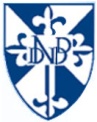 